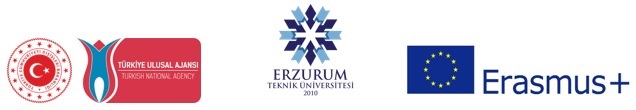 ERASMUS+ Programı kapsamındaki proje içinÖĞRENCİ HAREKETLİLİĞİEK HİBE SÖZLEŞMESİPROJE NUMARASI :  …..Bu sözleşme Yararlanıcı Erzurum Teknik Üniversitesi  ile “Katılımcı ”…………..” arasında imzalanan …….. dönemi Erasmus+ Programı Ana Eylem 1: Bireylerin Öğrenme Hareketliliği kapsamındaki öğrenci üniversite sözleşmesinin ekidir.MADDE I – Öğrenci sözleşmesinin 2.2 ve 2.3 maddeleri aşağıdaki şekilde değiştirilmiştir.  2.2	Hareketlilik dönemi, […/…./20…] tarihinde başlar ve […/…./20…] tarihinde biter.2.3	Katılımcı, Erasmus+ AB fonlarından […ay] ve […. gün] için mali destek alır.MADDE II - Öğrenci sözleşmesinin 3.1 maddesi aşağıdaki şekilde değiştirilmiştir.  3.1	Hareketlilik dönemi için yapılacak maddi destek toplam […..] Avro olup, her bir ay için […..] Avro’ya ve her bir ilave gün için [….]  Avro'ya karşılık gelmektedir.Bakiyenin ödemesi, bu sözleşme ile yapılan artışlar da dikkate alınmak suretiyle, esas sözleşmenin 4. maddesinde belirtilen şekilde yapılır.MADDE III -  Erzurum Teknik Üniversitesi ile Katılımcı arasında …./…./20.. tarihinde imzalanan esas sözleşmenin diğer hükümleri bu sözleşme için de geçerliliğini korur. Bu sözleşme, iki tarafın sonuncusunun da imzaladığı tarihte yürürlüğe girer.İMZALARKatılımcıAD-SOYADİmza......./....../20..                                 TarihYararlanıcı adına    Erzurum Teknik Üniversitesi    Erasmus Kurum KoordinatörüDoç. Dr. Eyüphan MANAYİmza….../....../20..                             Tarih